June 1, 2023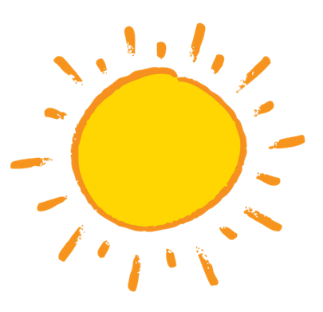 WOW!!!  What a glorious week we’ve been blest with!  I hope you are able to find time to enjoy all of God’s goodness these past few days and anticipate more next week.  We could not have asked for better weather today for our beach day today when we organized to go 3 months ago!!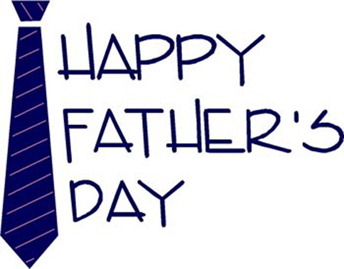 Father’s Day Raffles are due on June 9.  It’s a half day, so please return your $150 donation or the 4 tickets with $200 to Mimi in the front office ASAP.  More are available.  See Mimi.  Volunteer opportunity:Uniform sortingPainting- flower pedestals and picnic tablePressure wash all school entrance carpets (Collect on June 9- return on by June 16)DatesJune 2 – LAST School Mass 8:30June 2 – 9:00 Grades 3/ 4 Trip with the Memphremagog Watershed Association.  Fingerprinted Drivers/chaperones needed.  June 2 – LAST DAY of School uniforms.  LAST School lunch.  A great thank you to Mimi and all donors that have been able to provide that free of charge this year.  June 4 YOGA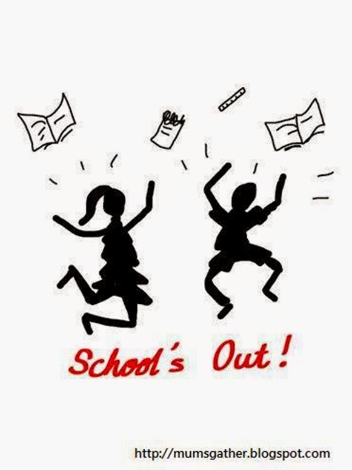 June 8- Our last Northwoods trip has been moved from June 1 to June 8. Please make a note of it.  RSVP to the front office, since they will be providing pizza and salad.  June 9- Last day of school. It will be a half-day. Dismissal is at 11:30.  Report cards will be distributed in the last family folder on Friday.  August 28, 2023- FIRST DAY OF SCHOOL 